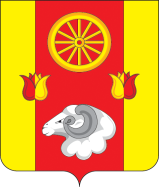 РОСТОВСКАЯ ОБЛАСТЬРЕМОНТНЕНСКИЙ РАЙОНМУНИЦИПАЛЬНОЕ ОБРАЗОВАНИЕ«КАЛИНИНСКОЕ СЕЛЬСКОЕ ПОСЕЛЕНИЕ»         СОБРАНИЕ  ДЕПУТАТОВ  КАЛИНИНСКОГО СЕЛЬСКОГО ПОСЕЛЕНИЯРЕШЕНИЕ № 88    19.10.2023                                                                                          с. Большое Ремонтное       Принято собранием Депутатов «Об утверждении реестра (перечня) муниципальных услуг (функций)муниципального образования«Калининское  сельское поселение»»В соответствии с Федеральным Законом от 27.07.2010г. № 210-ФЗ  "Об организации предоставления государственных и муниципальных услуг" и  в целях стандартизации перечня оказываемых населению Ремонтненского района муниципальных услуг, в целях обеспечения доступа физических и юридических лиц к достоверной и актуальной информации о муниципальных услугах Калининского  сельского поселения Ремонтненского района, по их предоставлению,РЕШИЛО:1. Утвердить Реестр (перечень) муниципальных услуг (функций) муниципального образования «Калининского сельского поселения», согласно приложения.2. Признать утратившими силу Решение Собрания депутатов Калининского сельского поселения от 22.03.2023 г. № 75 «Об утверждении реестра (перечня) муниципальных услуг (функций) Калининского сельского поселения».3.  Настоящее решение  вступает в силу со дня его официального опубликования (обнародования).4.  Контроль за исполнением настоящего решения оставляю за собой.Председатель Собрания депутатов –глава Калининского сельского поселения                                                       В.Г.ПолоусовПриложение к Решению Собрания депутатов Калининского сельского поселенияот 19.10.2023 г. № 88Реестрмуниципальных услуг муниципального образования «Калининского сельского поселения»Перечень муниципальных услуг (функций), предоставляемых Администрацией Калининского сельского поселенияN п/пНаименование муниципальной  услугиРеквизиты правового акта, в соответствии с которым предоставляется муниципальная  услугаПолучатель муниципальной  услугиУсловия предоставления муниципальной услуги (платная/ бесплатная)Результат предоставления муниципальной  услуги1234561Предоставление информации об объектах учета из реестра муниципального имущества- Приказ Минэкономразвития России от 30.08.2011 № 424 «Об утверждении Порядка ведения органами местного самоуправления реестров муниципального имущества»;юридическое лицо физическое лицобесплатная- Выписка из реестра муниципального имущества.2Заключение договоров аренды муниципального имущества (за исключением земельных участков) на новый срок- Гражданский Кодекс РФ (ст. 621);- Муниципальные  правовые акты.юридическое лицо физическое лицобесплатная- Решение уполномоченного органа;- Договор аренды.3Расторжение  договора аренды, безвозмездного пользования земельным участком- Земельный Кодекс РФ от 25.10.2001 № 136-ФЗ (ст. 11.8, 46,47);- Федеральный закон  от 25.10.2001 № 137-ФЗ «О введении в действие Земельного кодекса РФ»;Гражданский кодекс РФ (часть первая) от 26.01,1996 № 14-ФЗ (гл. 29,ст.450,451,452);- Муниципальные правовые акты.юридическое лицо физическое лицобесплатнаяСоглашение о расторжении  договора аренды (безвозмездного пользования земельным участком)4Предоставление муниципального имущества (за исключением земельных участков) в аренду без проведения торгов- Федеральный закон от 06.10.2003 № 131-ФЗ «Об общих принципах организации местного самоуправления в Российской Федерации»;- Федеральный закон от 26.07.2006 № 135-ФЗ «О защите конкуренции»;- Федеральный закон от 24.07.2007 №209-ФЗ «О развитии малого и среднего предпринимательства в Российской Федерации»;- Муниципальные правовые акты.юридическое лицо физическое лицобесплатная- Решение уполномоченного органа;- Договор аренды.5Расторжение договора аренды муниципального имущества (за исключением земельных участков)- Федеральный закон от 26.07.2006 № 135-ФЗ «О защите конкуренции»;- Федеральный закон от 24.07.2007 № 209-ФЗ «О развитии малого и среднего предпринимательства в Российской Федерации»;юридическое лицо физическое лицобесплатная- Соглашение о расторжении договора.6Заключение дополнительных соглашений к договорам аренды муниципального имущества (за исключением земельных участков)- Гражданский кодекс РФ от 26.01.1996 № 14-ФЗ (гл.29; ст. 450, 451, 452); - Муниципальные правовые акты.юридическое лицо физическое лицобесплатная- Дополнительное соглашение к договорам аренды.7Передача в собственность граждан занимаемых  ими жилых помещений, находящихся в муниципальной собственности (приватизация муниципального жилого фонда)- «Жилищный кодекс РФ» от 29.12.2004 № 188-ФЗ (ст. 60,61, 93-96);- Закон РФ от 04.07.1991 № 1541-1 «О приватизации жилищного фонда в Российской Федерации»;- Муниципальные правовые акты.физическое лицобесплатная- Договор на передачу жилого помещения в собственность.8Выдача разрешения на строительство (в том числе внесение изменений в разрешение на строительство и продление срока действия разрешения на строительство) замена- Градостроительный кодекс РФ от 29.12.2004 № 190-ФЗ (ч. 7 ст.51);- Приказ Министерства строительства и жилищно-коммунального хозяйства РФ от 19.02.2015 № 117/пр «Об утверждении формы разрешения на строительство и формы разрешения на ввод объекта в эксплуатацию»;- Приказ Минрегиона РФ от 10.05.2011 № 207 «Об утверждении формы градостроительного плана земельного участка»;- Муниципальные правовые акты.физическое лицобесплатная- Разрешение на строительство.9Предоставление  разрешения на ввод объекта  в эксплуатацию - Градостроительный кодекс РФ от 29.12.2004 №190-ФЗ (ч. 9 ст. 51); - Федеральный закон от 29.12.2004 № 191-ФЗ «О введении в действие Градостроительного кодекса РФ»;- Федеральный закон от 21.07.1997 № 122-ФЗ «О государственной регистрации прав на недвижимое имущество и сделок с ним»;- Муниципальные   правовые акты.физическое лицо,юридическое лицо бесплатная- Разрешение на ввод в эксплуатацию.10Предоставление градостроительного плана земельного участка- Градостроительный кодекс РФ от 29.12.2004 №190-ФЗ;- Приказ Министерства регионального развития РФ от 10.05.2011 № 207 «Об утверждении формы градостроительного плана земельного участка»;Областной закон Ростовской области «О порядке рассмотрения обращений граждан» от 18.09.2006 № 540-ЗС;- Муниципальные правовые акты.юридическое лицо, индивидуальный предприниматель,физическое лицобесплатная- Градостроительный план земельного участка.11Присвоение, изменение и аннулирование адреса объекта адресации- Градостроительный кодекс РФ от 29.12.2004 № 190-ФЗ;- Федеральный закон от 28.12.2013 № 443-ФЗ «О федеральной информационной адресной системе и о внесении изменений в Федеральный закон «Об общих принципах организации местного самоуправления в Российской Федерации»;- Постановление Правительства РФ от 19.11.2014 № 1221 «Об утверждении Правил присвоения, изменения и аннулирования адресов»;- Приказ Минфина России от 11.12.2014 № 146н«Об утверждении форм заявления о присвоении объекту адресации адреса или аннулировании его адреса, решения об отказе в присвоении объекту адресации адреса или аннулировании его адреса»;- Муниципальные правовые акты.физическое лицо,юридическое лицобесплатная- Оформление и выдача сведений из адресного реестра.12Постановка на учет граждан в качестве нуждающихся в жилых помещениях, предоставляемых по договорам социального найма - Жилищный кодекс Российской Федерации от 29.12.2004 № 188-ФЗ (ст. 12, Глава 7);- Федеральный закон от 06.10.2003 № 131-ФЗ «Об общих принципах организации местного самоуправления в Российской Федерации» (ст.14, 16);- Областной закон Ростовской области от 07.10.2005 № 363-ЗС «Об учете граждан в качестве нуждающихся в жилых помещениях, предоставляемых по договору социального найма на территории Ростовской области»;- Постановление Правительства Ростовской области от 04.05.2012 № 354 «Об утверждении Положения о порядке признания граждан малоимущими в целях обеспечения жилыми помещениями по договорам социального найма и организации учета граждан в качестве нуждающихся»;- Муниципальные правовые акты.- физическое лицобесплатная- Постановление Администрации Калининского сельского поселения.13Сверка арендных платежей с арендаторами земельных участков, муниципального имущества- Гражданский кодекс РФ;- Муниципальные правовые акты.- юридическое лицо,- физическое лицобесплатная- Акт сверки;- Письмо об отказе в предоставлении услуги.14Заключение дополнительных соглашений к договорам аренды,безвозмездного пользования земельным участком- Земельный кодекс РФ;- ФЗ «О введении в действие Земельного кодекса РФ»;- Муниципальные правовые акты.- юридическое лицо, являющееся правообладателем земельного участка на праве постоянного (бессрочного) пользованиябесплатная- Договор аренды;- Договор купли-продажи;- Письмо об отказе в предоставлении услуги.15Выдача справки об отсутствии (наличии) задолженности по арендной плате за земельный участок- Земельный кодекс РФ;- Гражданский кодекс РФ;- Муниципальные правовые акты.- юридическое лицо – арендатор земельного участка;- физическое лицо – арендатор земельного участкабесплатная- Справка об отсутствии задолженности;- Справка о наличии задолженности;- Письмо об отказе в предоставлении услуги.16Выдача арендатору земельного участка согласия на залог права аренды земельного участка- Земельный Кодекс РФ (п. 5 ст. 22);- Федеральный закон "Об ипотеке (залоге недвижимости)" от 16.07.1998 № 102-ФЗ;- Муниципальные правовые акты.- юридическое лицо – арендатор земельного участка;- физическое лицо – арендатор земельного участкабесплатная- Письмо о согласии на залог;- Письмо об отказе в выдаче согласия на залог;- Письмо об отказе в предоставлении услуги.17Прекращение права постоянного (бессрочного) пользования земельным участком или права пожизненного наследуемого владения земельным участком- Земельный Кодекс РФ от 25.10.2001 № 136-ФЗ (ст.53);- Муниципальные правовые акты.- юридическое лицо;- физическое лицобесплатная- Постановление о прекращении права постоянного (бессрочного) пользования;- Постановление о прекращении права пожизненного наследуемого владения;- Письмо об отказе в предоставлении услуги.18Уточнение вида и принадлежности платежей по арендной плате или возврат излишне оплаченных денежных средств за муниципальное имущество- Земельный кодекс РФ;- Гражданский кодекс РФ;- Муниципальные правовые акты.- юридическое лицо – арендатор земельного участка;- физическое лицо – арендатор земельного участкабесплатная- Письмо об уточнении платежа;- Письмо об отказе в предоставлении услуги.19Предоставление земельного участка в аренду без проведения торгов   - Земельный кодекс РФ от 25.10.2001 №136-ФЗ (ст. 39.6,  ст. 39.17);-Федеральный закон  от 24.11.1995 № 181-ФЗ «О социальной защите инвалидов в Российской Федерации»;- Устав муниципального образования «Калининское сельское поселение», принят Решением  Собрания депутатов Ремонтненского сельского поселения , в действующей редакции - юридическое лицо;- физическое лицобесплатная- договора аренды земельного участка;- уведомления об отказе в предоставлении муниципальной услуги20Направление уведомления о соответствии построенных или реконструированных объекта индивидуального жилищного строительства или садового дома требованиям законодательства о градостроительной деятельности либо о несоответствии построенных или реконструированных объекта индивидуального жилищного строительства или садового дома требованиям законодательства о градостроительной деятельности- Градостроительный кодекс РФ;- Приказ Министерства строительстваи жилищно-коммунального хозяйстваРоссийской Федерацииот 19.09.2018 г. № 591/пр.;-Устав муниципального образования «Калининское сельское поселение», принят Решением  Собрания депутатов Калининского сельского поселения , в действующей редакции.- юридическое лицо;- физическое лицобесплатная-уведомление о соответствии построенных или реконструированных объекта индивидуального жилищного строительства или садового дома требованиям законодательства о градостроительной деятельности;-уведомление о несоответствии построенных или реконструированных объекта индивидуального жилищного строительства или садового дома  требованиям законодательства о градостроительной деятельности21Направление уведомления о соответствии указанных в уведомлении о планируемом строительстве параметров объекта индивидуального жилищного строительства или садового дома установленным параметрам и допустимости размещения объекта индивидуального жилищного строительства или садового дома на земельном участке либо о несоответствии указанных в уведомлении о планируемом строительстве параметров объекта индивидуального жилищного строительства или садового дома установленным параметрам и (или) недопустимости размещения объекта индивидуального жилищного строительства или садового дома на земельном участке»- Градостроительный кодекс РФ;- Приказ Министерства строительстваи жилищно-коммунального хозяйстваРоссийской Федерацииот 19.09.2018 г. № 591/пр.;-Устав муниципального образования «Калининское сельское поселение», принят Решением  Собрания депутатов Калининского сельского поселения , в действующей редакции.- юридическое лицо;- физическое лицобесплатная- уведомление о соответствии указанных в уведомлении о планируемом строительстве параметров объекта индивидуального жилищного строительства или садового дома установленным параметрам и допустимости размещения объекта индивидуального жилищного строительства или садового дома на земельном участке; -Уведомление о несоответствии указанных в уведомлении о планируемом строительстве параметров объекта индивидуального жилищного строительства или садового дома установленным параметрам  и (или) недопустимости размещения объекта индивидуального жилищного строительства или садового дома на земельном участке22Продажа земельного участка без проведения торгов-Земельный кодекс РФ (п.5 ст. 39.17)- юридическое лицо;- физическое лицобесплатнаяДоговор купли-продажи земельного участка23Предоставление земельного участка в собственность бесплатно- Земельный кодекс РФ (п. 1 ст. 39.17)- юридическое лицо;- физическое лицобесплатнаяДоговор купли-продажи земельного участка24Перераспределение земель и (или) земельных участков, находящихся в муниципальной собственности, и земельных участков, находящихся в частной собственности- Земельный кодекс РФ (п. 1 ст. 39.17)- юридическое лицо;- физическое лицобесплатнаяСоглашение о перераспределении земель и (или) земельных участков, находящихся в государственной или муниципальной собственности, и земельных участков, находящихся в частной собственности25Предоставление земельного участка в безвозмездное пользование- Земельный кодекс РФ (п. 1 ст. 39.17)- юридическое лицо;- физическое лицобесплатнаяДоговор безвозмездного пользования земельным участком26Выдача разрешения (ордера) на проведение земляных работ) Конституция Российской Федерации- юридическое лицо;- физическое лицобесплатнаяРазрешения на проведение земляных работ с перечнем согласующих организаций, сроками производства земляных работ и сроками восстановления дорожного покрытия